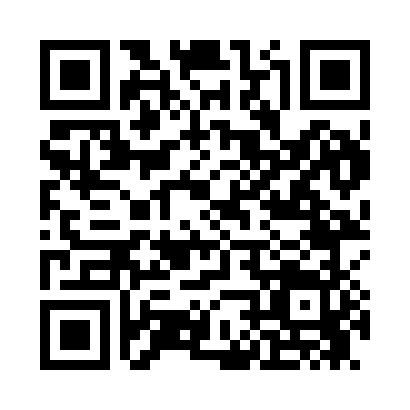 Prayer times for Biron, Wisconsin, USAWed 1 May 2024 - Fri 31 May 2024High Latitude Method: Angle Based RulePrayer Calculation Method: Islamic Society of North AmericaAsar Calculation Method: ShafiPrayer times provided by https://www.salahtimes.comDateDayFajrSunriseDhuhrAsrMaghribIsha1Wed4:165:4912:564:528:049:372Thu4:145:4712:564:528:059:393Fri4:125:4612:564:538:069:414Sat4:105:4512:564:538:089:435Sun4:085:4312:564:548:099:446Mon4:065:4212:564:548:109:467Tue4:055:4112:564:548:119:488Wed4:035:3912:564:558:129:499Thu4:015:3812:564:558:149:5110Fri3:595:3712:564:568:159:5311Sat3:575:3612:554:568:169:5412Sun3:565:3412:554:568:179:5613Mon3:545:3312:554:578:189:5814Tue3:525:3212:554:578:199:5915Wed3:515:3112:564:578:2010:0116Thu3:495:3012:564:588:2210:0317Fri3:485:2912:564:588:2310:0418Sat3:465:2812:564:598:2410:0619Sun3:445:2712:564:598:2510:0820Mon3:435:2612:564:598:2610:0921Tue3:425:2512:565:008:2710:1122Wed3:405:2412:565:008:2810:1223Thu3:395:2312:565:008:2910:1424Fri3:375:2312:565:018:3010:1525Sat3:365:2212:565:018:3110:1726Sun3:355:2112:565:018:3210:1827Mon3:345:2012:565:028:3310:2028Tue3:325:2012:575:028:3410:2129Wed3:315:1912:575:038:3510:2330Thu3:305:1912:575:038:3510:2431Fri3:295:1812:575:038:3610:25